Proof of Medicare Enrollment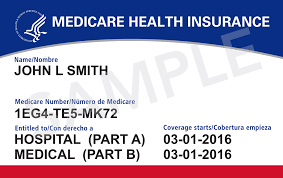 